Captain James Clelland Laidlaw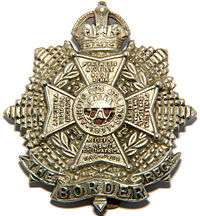 5th Battalion Border RegimentRank:  CaptainDate of Death:  06/11/1917Age:  22Regiment/Service:  Cameronians (Scottish Rifles), 3rd Bn. attd. 4th Bn. Border RegimentGrave Reference:  II. B. 5.Cemetery:  BLEUET FARM CEMETERYAdditional Information:Son of James and M. A. Laidlaw, of Glasgow and Dalveen, Lenzie, Lanarkshire.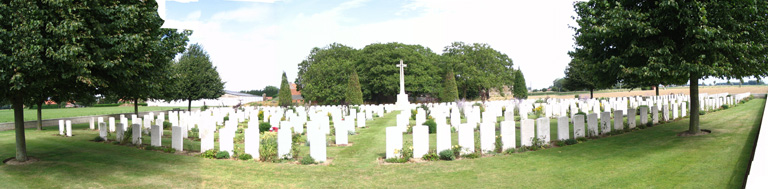 Bleuet Farm Cemetery, BelgiumCountry:  BelgiumLocality:  West-VlaanderenIdentified Casualties:  450Location InformationThe cemetery is located to the north west of the town of Ieper near a village called Elverdinge, this is on the N8 road between Ieper and Veurne, 3 kilometres from Ieper. Driving into the village from Ieper go to the traffic lights and turn right, this street is called Steenstraat, and after 50 metres follow the street to the right, called Boezingsestraat.

The cemetery is 500 metres along this street on the left hand side.Visiting InformationWheelchair access to the cemetery possible via main entrance. 
For further information regarding wheelchair access, please contact our Enquiries Department on 01628 507200.Historical InformationBleuet Farm was used as a dressing station during 1917 Allied offensive on this front. The cemetery was begun in a corner of the farm and was in use from June to December 1917, though a few of the burials are of later date. Two graves were brought into the cemetery after the Armistice from isolated positions close by.

There are now 442 First World War burials in the cemetery and nine from the Second World War, all dating from the Allied retreat to Dunkirk in May 1940.

The cemetery was designed by Sir Reginald Blomfield.London GazetterThe following extracts from the London Gazette show the progress of Capyain James  Clelland Laidlaw:13th December 1916 ~ Sco Rif.  The undermentioned cadets to be temp. 2nd Lts (on prob.) (attd ) :- 22 Nov. 1916.  James Clelland Laidlaw.2nd March 1917 ~ Sco. Rif.-2nd Lts. 22nd Nov. 1916 :- J. C. Laidlaw.26th September 1917 ~ Border Regt. - Temp. 2nd Lt. J. C. Laidlaw (Sco. Rif.)to be actg. Capt. (additional). 20th July 1917.